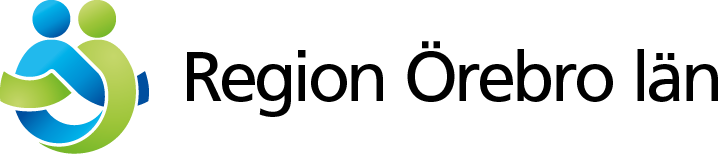 Rapport Arrangörsstöd av professionella dansföreställningarRedovisande organisation: 
Namn:
Epost: Beskriv kortfattat hur arrangerandet av dansföreställningen gick: Hur många föreställningar visades?Vilket/vilka datum visades föreställningen/föreställningarna?Ekonomisk redovisningIntäkter UtgifterRapporten skickas senast 4 månader efter mottaget stöd till:
johanna.strom3@regionorebrolan.seRegion Örebro länEv. egen insatsINTÄKTER TOTALT:UTGIFTER TOTALT: 